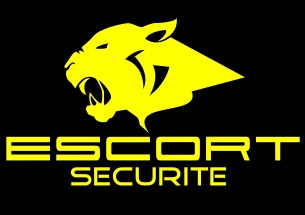 Dans le cadre des Fêtes de Loire, ESCORT SECURITE recherche des Agents de Sécurité H/F pour assurer la sécurité générale de l’événement ainsi que sa surveillanceResponsabilités et missionsVous aurez pour mission de : Protéger les matériels ; Assurer une présence dissuasive ;Prévenir toute situation de risque ;Analyser les comportements et réagir en conséquence ;Agir en médiateur dans toutes les situations potentiellement conflictuelles.Nous exigeons des profils de qualité : Présentation irréprochable, relation de qualité avec le public, respect de la hiérarchie et des consignes, ponctualité et professionnalisme ;Aptitude à la station debout prolongée ;OBLIGATOIREMENT titulaire de la carte professionnelle et du SST en cours de validité.Type d'emploi : 40 CDD du 10 au 25/09/2018 (jour, nuit, weekend) durées variables selon contrat. A compétences égales, poste ouvert à toute personne en situation de handicap.